Готовность к школе: что должен знать ребенокЧто должен уметь ребенок при поступлении в школу? Множество мнений учителей, психологов, тестов. Ваш ребенок может пройти одни тесты и не пройти другие. Как оценить готовность ребенка к школе? Эксперты считают - самым важным показателем  является  психоэмоциональная зрелость ребенка.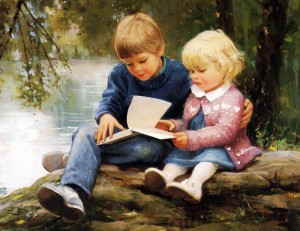 Ребенок должен ответить на следующие вопросы:Назови свою фамилию, имя, отчество.Назови фамилию, имя, отчество папы, мамы.Ты девочка или мальчик? Кем ты будешь, когда вырастешь – тетей или дядей?У тебя есть брат, сестра? Кто старше?Сколько тебе лет? А сколько будет через год? Через два года?Сейчас утро или вечер (день или утро)?Когда ты завтракаешь – вечером или утром? Когда ты обедаешь – утром или днем?Что бывает раньше – обед или ужин?Где ты живешь? Назови свой домашний адрес.Кем работает твой папа, твоя мама?Ты любишь рисовать? Какого цвета эта лента (платье, карандаш)Какое сейчас время года – зима, весна, лето или осень? Почему ты так считаешь?Когда можно кататься на санках – зимой или летом?Почему снег бывает зимой, а не летом?Что делает почтальон, врач, учитель?Зачем в школе нужна парта, звонок?Ты хочешь пойти в школу?Покажи свой правый глаз, левое ухо. Для чего нужны глаза, уши?Каких животных ты знаешь? Назови 3 домашних животных и 3 диких? Чем они отличаются?Каких птиц ты знаешь?Кто больше – корова или коза? Птица или пчела? У кого больше лап: у петуха или у собаки?Что больше: 8 или 5; 7 или 3? Посчитай от трех до шести, от девяти до двух.Что нужно сделать, если нечаянно сломаешь чужую вещь?Также необходимо:уметь считать от 1 до 10 и обратно, восстанавливать числовой ряд, в котором пропущены некоторые числа;выполнять счетные операции в пределах десяти, увеличивать/уменьшать количество предметов «на один», «на два»;знать понятия и знаки «больше-меньше-равно»;знать простые геометрические фигуры, уметь составлять аппликации из геометрических фигур;уметь сравнивать предметы по длине, ширине и высоте;решать простые арифметические задачки;уметь поделить предмет на две/три/четыре равные части.Важно, чтобы ребенок:отличал буквы от звуков, гласные от согласных;мог найти нужную букву в начале, середине и конце слова;подбирал слова на заданную букву;делил слово на слоги;читал предложения из 4-5 слов и понимал прочитанное.Для успешного начала учебы в школе требуется:правильно держать ручку и карандаш в руке;проводить непрерывные прямые, волнистые, ломаные линии;обводить по контуру рисунок, не отрывая карандаша от бумаги;уметь рисовать по клеточкам и точкам; уметь дорисовать отсутствующую половину симметричного рисунка;копировать с образца геометрические фигуры;уметь продолжить штриховку рисунка;уметь аккуратно закрашивать рисунок, не выходя за контуры.Оценка ответов 	За правильный ответ на все под вопросы одного пункта ребенок получает 1 балл (за исключением контрольных). На правильные, но неполные ответы на подвопросы ребенок получает 0,5 балла. Например, правильные ответы: “ Папа работает инженером”, “У собаки лап больше, чем у петуха”; неполные ответы: “Мама Таня”, “Папа работает на работе”. К контрольным заданиям относятся вопросы 5, 8, 15,22. Они оцениваются так: №5 — ребенок может вычислить, сколько ему лет — 1 балл, называет год с учетом месяцев — 3 балла. №8 — за полный домашний адрес с названием города — 2 балла, неполный — 1 балл. № 15 — за каждое правильно указанное применение школьной атрибутики — 1 балл. № 22 — за правильный ответ — 2 балла. № 16 оценивается совместно с №15 и № 22. Если в № 15 ребенок набрал 3 балла, и в №16 — положительный ответ, то считается, что у него положительная мотивация к обучению в школе. Оценка результатов:- ребенок получил 24-29 баллов, он считается школьно-зрелым, 
- 20-24 — средне-зрелым,- 15-20 — низкий уровень психосоциальной зрелости. Как узнать, готов ли ребенок к школе?Многие родители пребывают в сомнениях, во сколько лет отдавать ребенка в школу. В 6 или в 7 лет? Вопрос обычно легко решается, если на момент наступления 1 сентября ребенку только-только исполнилось, или скоро исполнится 7 лет. А как быть «зимним» детям, которые могут пойти в школу и в 6,5 и в 7,5 лет? По закону, сейчас идти в школу может ребенок, если на 1 сентября ему исполнилось 6,5 лет. Правда, есть дети, которых отдали в школу, когда им еще не исполнилось и 6-ти лет, а есть те, которые пошли почти в 8. Ситуации в жизни бывают разными. Кто-то спешит, и идет раньше, или наоборот ждет, чтобы попасть к выбранному учителю, когда тот набирает первоклашек. Кто-то находит другие аргументы. Какие только доводы не приводят родители: * у меня мальчик, ему в армию, пусть идет в 6 — будет год на поступление в институт; 
* зачем лишать ребенка детства — пусть идет в 7,5; 
* да разве можно так поздно идти, он у меня уже читать умеет, ему скучно в 1 классе будет; 
* он у меня и так рослый (маленький), будет в 1 классе самым большим (маленьким). Еще есть мнение, что отдавать ребенка в школу можно тогда, когда у него вырастут «шестерки» — коренные зубы. Это означает, что костная ткань ребенка достаточно окрепла, в организме хватает кальция, и позвоночник готов к повышенным нагрузкам, которые неизбежны в школе. Во всех этих доводах есть разумное зерно, но прежде всего, нужно ориентироваться на психологическую готовность ребенка, на зрелость его нервной системы. Затруднения в учебе могут возникать не только из-за того, что ребенок не понимает какой-то предмет, что плохой учитель, а из-за неусидчивости и невнимательности. И это не шалость с его стороны, а психологическая незрелость, возникающая в результате несформированности определенных психических процессов. Задача родителей — развить эти психические процессы к школе, чтобы ребенок был подготовлен к новым событиям в своей жизни. А проверить готовность к школе помогают всевозможные тесты, от которых мы поговорим чуть позже. Тесты и упражнения для будущих первоклассников.Упражнение на развитие произвольного внимания. Ребенку дают лист бумаги, цветные карандаши и просят нарисовать в ряд 10 треугольников. Когда эта работа будет завершена, ребенка предупреждают о необходимости быть внимательным, так как инструкция произносится только один раз. «Будь внимательным, заштрихуй красным карандашом третий, седьмой и девятый треугольники».  Если ребенок переспрашивает, ответить - пусть делает так, как понял. Если ребенок справился с первым заданием, можно продолжить работу, постепенно усложняя задания. Упражнение на развитие наблюдательности. Предложите ребенку игру: «Внимательно осмотри комнату и найди предметы, в которых есть круг, окружность». Ребенок называет предметы - часы, основание карандаша, выключатель, ваза, столик: Можно провести эту игру в соревновательной форме для группы детей, придумать аналогичные задания. Игра на развитие памяти. 

        В эту игру можно играть с ребенком, например, во время длительных поездок. Взрослый начинает эту игру и говорит: «Я положил в мешок яблоки». Следующий игрок повторяет сказанное и добавляет что-нибудь еще: «Я положил в мешок яблоки и бананы». Третий игрок повторяет всю фразу и добавляет что-нибудь от себя. Можно просто добавлять по одному слову, а можно подбирать слова по алфавиту. 

Игра для тренировки мышления и сообразительности «Как это можно использовать?»Предложите ребенку игру - найти как можно больше вариантов использования какого- либо предмета. Например, вы называете слово «карандаш», а ребенок придумывает, как его можно использовать:  писать, рисовать, использовать как палочку, указку, градусник для куклы, удочку и т.д. Одной из наиболее доступных и распространенных методик тестирования готовности ребенка к обучению в школе является тест Керна-Йирасека.Он состоит из трех заданий: 
- нарисовать фигуру человека; 
- скопировать небольшую фразу; 
- скопировать 10 точек, расположенных одна под другой на равном расстоянии по вертикали и горизонтали. 
Подготовьте чистый лист бумаги, карандаш, две карточки с заданиями. На одной из них черным фломастером (не очень толстым) нужно написать фразу «Он ел суп», вертикальный размер букв - 1 см, а заглавной - 1,5 см. На второй карточке нужно изобразить 10 точек, расстояние между точками по вертикали и горизонтали - 1 см, диаметр точек - 2 мм. При выполнении первого задания говорите ребенку: «Нарисуй здесь (на чистом листе) какого-нибудь мужчину, дядю как умеешь». Дети часто задают много дополнительных вопросов, на них лучше ответить: «Рисуй как умеешь». Можно подбодрить ребенка, если он не уверен.После того как ребенок закончит рисовать, нужно перевернуть лист и дать следующее задание: «На этой карточке что-то написано, ты еще не умеешь писать письменными буквами, поэтому постарайся срисовать как можно точнее в верхней части листа» (карточку с заданием нужно положить перед ребенком). Затем предложите в нижней части листа нарисовать точки. Каждое задание оценивается по пятибалльной шкале, причем 1 - лучшая оценка, а 5 - худшая. 
Критерии оценки изображения человека: -1 балл ставится тогда, когда у фигуры есть голова, шея, туловище, руки и ноги, на голове - волосы, на лице - глаза, нос, рот, имеются признаки одежды, -5 баллов - когда на рисунке «нечто» головоногое. 
При оценке фразы -1 балл ставится, когда фраза скопирована достаточно точно,- 2 балла - предложение можно прочитать, -3 балла - можно прочитать хотя бы 4 буквы, -4 балла - с образцом сходны хотя бы две буквы, сохраняется видимость письма-5 баллов - каракули. 
При оценке срисовывания точек:- 1 балл - достаточно точное воспроизведение образца, но возможно увеличение или уменьшение фигуры при соблюдении симметрии по вертикали и горизонтали;- 2 балла - возможно незначительное нарушение симметрии, допустимо изображение кружков вместо точек; -3 балла - группа точек мало соответствует образцу, нарушена симметрия, возможно большее или меньшее количество точек;- 4 балла - точки расположены кучно, но напоминают любую геометрическую фигуру; -5 баллов - каракули. Оценки выполнения каждого задания суммируются. Готовый к школе ребенок получает, как правило, от 3 до 9 баллов. Как видите, диапазон достаточно широк и поэтому не волнуйтесь, если считаете, что не можете точно поставить оценку. Тест Керна-Йирасека дает представление об уровне общего развития ребенка, пространственном восприятии, способностях к копированию, а также о степени развития зрительно-моторной координации - все это необходимо при обучении ребенка в школе. Тест, с помощью которого можно определить, хочет ли малыш идти в школу и что его там привлекает:1. Если бы было две школы - одна с уроками русского языка, математики, чтения, пения, рисования и физкультуры, а другая только с уроками пения, рисования и физкультуры, - в какой из них ты бы хотел учиться? 
2. Если бы было две школы - одна с уроками и переменками, а другая только с переменками и никаких уроков, - в какой из них ты бы хотел учиться? 
3. Если бы было две школы - в одной ставили бы за хорошие ответы пятерки и четверки, а в другой давали бы сладости и игрушки, - в какой из них ты бы хотел учиться? 
4. Если бы было две школы - в одной можно вставать только с разрешения учительницы и поднимать руку, если ты хочешь что-то спросить, а в другой можно делать на уроке все что хочешь, - в какой из них ты бы хотел учиться? 
5. Если бы в классе у вас заболела учительница и директор предложил бы ее заменить другой учительницей или мамой, кого бы ты выбрал? 
6. Если бы было две школы - в одной задавали бы уроки на дом, а в другой нет, - в какой из них ты бы хотел учиться? 
7. Если бы мама сказала: «Ты у меня еще совсем маленький, тебе трудно вставать, делать уроки. Останься в детском саду, а в школу пойдешь на будущий год», - согласился бы ты с таким предложением? 
8. Если бы мама сказала: «Я договорилась с учительницей, что она будет ходить к нам домой и заниматься с тобой. Теперь тебе не придется ходить по утрам в школу», - согласился бы ты с таким предложением? 
9. Если бы твой друг (подружка) спросил, что тебе больше всего нравится в школе, что бы ты ему ответил? 
Проанализируйте ответы ребенка. За каждый правильный ответ дается 1 балл, за неправильный - 0 баллов. Если ребенок набрал 5 баллов и больше, можно смело сказать, что он внутренне готов к школе. 
Хорошо бы понаблюдать за тем, как играет ваш ребенок с детьми, умеет ли играть «по правилам» не только со сверстниками, но и со взрослыми. Для родителей будущих     первоклассников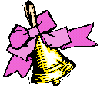 Все родители хотят видеть своих детей умными, способными, но, к сожалению, действительность не всегда оправдывает их ожидания. Не все дети одарённые, есть со средним и низким интеллектуальным, творческим потенциалом. Большинство родителей понимают это и правильно реагируют. Но для некоторых смириться с мыслью, что их ребёнок – "средний" или "слабый", крайне трудно. Вместо помощи ему в развитии постоянные требования к окружающим и малышу подтверждения его «исключительных» способностей. А так как требования невыполнимые, претензии ко всем, кроме себя.  	Ребёнок чувствует, что не оправдывает ожиданий, но изменить ничего не может, перестаёт верить в себя, начинает искать причины в других, становится агрессивным, раздражительным. Родители озадачены выбором самой лучшей школы для так горячо любимого ими ребёнка, ведь, с их точки зрения, готовы сделать для него всё, а на самом деле сами же делают его несчастным. Это, конечно, крайний случай. Но, уважаемые родители, разве в иные минуты вы не бываете похожи на подобных "горячо любящих" своё чадо родителей? О ШКОЛЬНЫХ ТРУДНОСТЯХ, С КОТОРЫМИ СТАЛКИВАЕТСЯ ПЕРВОКЛАССНИККак же найти "золотую середину", чтобы, с одной стороны, помочь ребёнку прийти в школу подготовленным, а с другой стороны, не перестараться, трудными и долгими упражнениями не отбить желание учиться? Помимо терпения необходимо и знание, на что обращать внимание, занимаясь с ребёнком. Некоторые родители думают, что главное – научить будущего школьника читать и считать до 100. В результате, как отмечают учителя начальных классов, дети, приходя в школу, умеют читать по слогам, но не знают при этом алфавит (буквы-звуки), не могут провести звуковой анализ слова (выделить гласные-согласные, глухие-звонкие, твёрдые-мягкие). Но не всем детям это легко даётся. Иногда требуется дома дополнительно поупражняться. 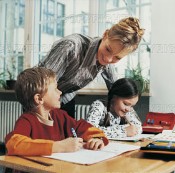 Не стремитесь, чтобы ребёнок научился считать до 100, 1000, 1000000. Важно, чтобы он понимал состав числа и мог производить простые математические действия сложения и вычитания в пределах хотя бы первого десятка. Чтобы ребёнок это быстрее освоил, можно использовать рисунки, схемы. В игровой форме проверьте его знание геометрических фигур, покажите, как можно из них составлять разные композиции, например, дом, машину, снеговика и т. д. Много внимания уделяйте развитию тонких движений кисти. Закрашивание внутри контура, мозаика, рисование, лепка из пластилина, конструирование, вырезание ножницами сложных деталей из бумаги, - всё это поможет увереннее держать карандаш, ручку. Учителя не рекомендуют родителям обучать детей написанию письменных букв, потому что переучивать потом труднее, чем учить заново. Вместе с тем советуют научить ребёнка писать печатные буквы и тренироваться рисовать орнаменты с элементами букв. 1 КЛАСС И ДОШКОЛЯТА, ЭТИ КНИГИ ВАМ, РЕБЯТА!1. Вольф С. Принц из 1 "а": Рассказ.2. Воронкова Л. Подружки идут в школу: Повесть. (Читаем сами).3. Голявкин В. Болтуны: Рассказы, повести.4. Драгунский В. Денискины рассказы.5. Железников В. Мальчик с красками.6. Носов Н. Фантазеры: Рассказы. - М.: Росмэн.7. Осеева В. Синие листья- М.: Дет. лит.8. Сахарова С. Чудеса в решете-М.: Дет лит.9. Толстой Л. Филиппок. 10.  Шварц Е. Первоклассница: Киноповесть. Эти книги рекомендуется детям для самостоятельного прочтения или чтения родителями, все зависит от навыков чтения ребенка, от традиций вашей семьи, вашего желания. Книги дадут вашему ребенку представление о школе, уроках, о тех переменах, которые его ожидают в ближайшее будущее - это поможет ребенку быстрее адаптироваться в новых для него условиях. Кроме того, семейное чтение всегда сближает. Не стесняйтесь, общайтесь: спросите ребенка, что он думает о прочитанном, расскажите ему о подобных историях из своего жизненного опыта. Чтение книг и общение с вами помогут ребенку лучше выражать свои мысли, пополнит его словарный запас, а это ему очень пригодится в школе.Читая с ребёнком книги, рассматривая иллюстрации, побуждайте его к пересказу, составлению рассказа по незнакомой картинке. Поиграйте в игру вопросов и ответов, предлагая ответить на ваши вопросы после прочтения текста. Среди вопросов будет часть строго по тексту и часть не относящихся к данному тексту, например, об эпизодах, действующих лицах, не описанных в тексте, но предполагаемых или упомянутых автором. Таким образом, вы сможете оценить глубину и полноту понимания текста ребёнком, его внимательность, память, а также стимулировать его творческое воображение. К ШКОЛЕ ГОТОВ?Готовность ребёнка к школе проверяется по умению классифицировать, обобщать, сравнивать. Задания на развитие этих умений можно найти в специальных пособиях по подготовке в первый класс ("Готовимся к школе", "Азбука для дошколят", "Развивающие игры" и т.п.). Вы сами можете легко придумать простые детские игры для тренировки умственных навыков, например, назвать (показать) ребёнку ряд предметов и попросить найти у них общее или назвать (показать) два предмета, у которых ребёнок будет находить сходства и различия.Несомненно, этим не исчерпывается подготовка к школе. В широком понимании всё дошкольное детство подготавливает переход на новую ступень развития. Стоит ли говорить, что и умение слушать музыку, понимать и ценить произведения искусства, красоту и богатство родной природы имеют большое значение не только для обучения в школе, но и для всей последующей жизни. В детском саду много внимания уделяется воспитанию культуры поведения, также очень важному фактору всесторонней подготовки к школе, к будущему. Однако без помощи семьи старания воспитателей будут мало результативными. Важно, чтобы и дома внимание обращалось на личную опрятность ребёнка, аккуратность, собранность. У будущего ученика должна быть потребность в соблюдении правил личной гигиены не только в присутствии взрослых, но и в любой обстановке. Культура еды, общения и взаимоотношений, требовательность к себе, трудолюбие, - всё это входит в требования, предъявляемые школой к культуре ребёнка. Не забывайте об этом, уважаемые родители. 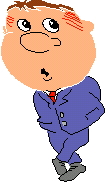 Тест для родителей «Готов ли Ваш ребенок к школе?»Если Вы ответили "ДА", то поставьте 1 балл, если Вы написали "НЕТ", то поставьте 0, затем сложите все ответы.Количество утвердительных ответов составляет:15-18 баллов - можно считать, что ребенок вполне готов к тому, чтобы идти в школу. Вы не напрасно с ним занимались, а школьные трудности, если и возникнут, будут легко преодолимы; 10-14 баллов - вы на правильном пути, ребенок многому научился, а содержание вопросов, на которые вы ответили отрицанием, подскажет вам точки приложения дальнейших усилий; 9 и меньше - почитайте специальную литературу, постарайтесь уделять больше времени занятиям с ребенком и обратите особое внимание на то, чего он не умеет.Результаты могут вас разочаровать. Но помните, что все мы - ученики в школе жизни. Ребенок не рождается первоклассником, готовность к школе - это комплекс способностей, поддающихся упражнению.Если вы опасаетесь за успехи своего ребенка, советуем вам не состредоточиваться на выработке конкретных навыков - не стоит "дрессировать" его на сложение и вычитание, чтение по слогам.Методические приемы обучения в начальной школе постоянно меняются, существует множество авторских программ, и ваши усилия могут пойти вразрез с ними, что только затруднит вдальнейшем обучение ребенка. Куда полезнее будет использовать общеразвивающие упражнения, полезные для укрепления восприятия, памяти, внимания, тонкой моторики рук. Учите ребенка обращать внимание на то, как звучат слова - предлагайте ему внятно повторять слова, как русские, так и иностранные, знакомые и незнакомые ("электрификация", "магистратура" и т. д.). Разучивайте с ним стихи, скороговорки и сочиняйте сказки. Просите повторять наизусть услышанный текст и пересказывать его своими словами. Вспомните коллективные игры типа "Барыня прислала сто рублей" - они развивают произвольность действий, сосредоточенность, обогащают речевой запас детей. Очень полезно запоминать различные предметы, их количество и взаиморасположение; обращайте внимание ребенка на детали пейзажа и окружающей обстановки. Не забывайте почаще просить его сравнивать различные предметы и явления - что в них общего и чем они отличаются.Предложите ребенку запомнить последовательность цифр (например, номера телефонов). Хорошо стимулируют развитие концентрации внимания игры-лабиринты, в которых нужно "проследить" дорожку персонажа, а также задание на сравнение двух почти одинаковых рисунков.Не пренебрегайте занятиями, развивающими и укрепляющими мелкие движения рук: лепка, рисование, аппликации, игры с конструкторами типа LEGO - все это создает предпосылки для формирования хорошего почерка и способствует развитию мышления ребенка. Используйте подручные средства - можно отделить горох от кукурузы или бобов, рассортировать пуговицы, разложить спички. И, как бы ни продвигались объективные успехи вашего ребенка, старайтесь создавать здоровый настрой перед школой, при котором он бы стремился к знаниям, не боялся плохих отметок и был уверен в том, что, отличник или двоечник, он все равно для вас самый любимый!Советы родителям будущих первоклассников!1. Помогите своему ребёнку овладеть информацией, которая позволит ему не растеряться в обществе.2. Приучайте ребёнка содержать свои вещи в порядке.3. Не пугайте ребёнка трудностями и неудачами в школе.4. Научите ребёнка правильно реагировать на неудачи.5. Помогите ребёнку обрести чувство уверенности в себе:Установка: «Ты не лучше других, но ты и не хуже других!»6. Приучайте ребёнка к самостоятельности.7. Учите ребёнка чувствовать и удивляться, поощряйте его любознательность.8. Стремитесь сделать полезным каждое мгновение общения с ребёнком.Советы родителям будущих первоклассников!1. Помогите своему ребёнку овладеть информацией, которая позволит ему не растеряться в обществе.2. Приучайте ребёнка содержать свои вещи в порядке.3. Не пугайте ребёнка трудностями и неудачами в школе.4. Научите ребёнка правильно реагировать на неудачи.5. Помогите ребёнку обрести чувство уверенности в себе:Установка: «Ты не лучше других, но ты и не хуже других!»6. Приучайте ребёнка к самостоятельности.7. Учите ребёнка чувствовать и удивляться, поощряйте его любознательность.8. Стремитесь сделать полезным каждое мгновение общения с ребёнком.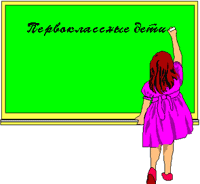       У каждого в жизни
      Единственный раз
      Бывает свой первый,
      Свой памятный класс.
      И первые книги,                                                                                          И первый урок,
      И первый заливистый 
      Школьный звонок... 1.      Хочет ли ваш ребенок идти в школу? 2.      Привлекает ли вашего ребенка в школе то, что там он много всего узнает и в ней будет  интересно учиться? 3.      Может ли ваш ребенок заниматься самостоятельно каким-либо делом, требующим сосредоточенности в течение 30 минут (например, собирать конструктор)? 4.      Верно ли, что ваш ребенок в присутствии незнакомых нисколько не стесняется? 5.      Умеет ли ваш ребенок составлять рассказы по картинке не короче чем из пяти предложений? 6.      Может ли ваш ребенок рассказать наизусть несколько стихотворений? 7.      Умеет ли он изменять существительные по числам? 8.      Умеет ли ваш ребенок читать по слогам или, что еще лучше, целыми словами? 9.      Умеет ли ваш ребенок считать до 10 и обратно? 10.  Может ли он решать простые задачи на вычитание или прибавление единицы? 11.  Верно ли, что ваш ребенок имеет твердую руку? 12.  Любит ли он рисовать и раскрашивать картинки? 13.  Может ли ваш ребенок пользоваться ножницами и клеем (например, делать аппликации)? 14.  Может ли он собрать разрезную картинку из нескольких частей ? 15.  Знает ли ребенок названия диких и домашних животных? 16.  Может ли он обобщать понятия (например, назвать одним словом «овощи"»)? 17.  Любит ли ваш ребенок заниматься самостоятельно - рисовать, собирать мозаику и т.д.? 18.  Может ли он понимать и точно выполнять словесные инструкции?